ROTINA DO TRABALHO PEDAGÓGICO PARA SER REALIZADA EM DOMICÍLIO (Maternal I-C) - ProfªGiseli HelenaData: 02/11 a 06/11 de 2020 Creche Municipal “Maria Silveira Mattos”SEGUNDA-FEIRATERÇA-FEIRAQUARTA-FEIRAQUINTA-FEIRASEXTA-FEIRAMATERNAL 1-C*Feriado NacionalFinadosMATERNAL 1-C*Atividade: Aprendendo o nomeEscreva o nome da criança em um pedaço de papel, mostre a ela quais as letras que o nome dela possui. Em seguida desenhe no chão ou em outra folha, a primeira letra do nome da criança e peça para que coloque pedrinhas sobre a letra inicial do seu nome.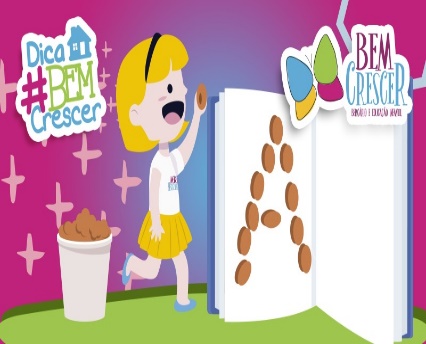 MATERNAL 1-C*Leitura: A história do quadradinho, disponível em:https://www.youtube.com/watch?v=pi21ryC8etM*Atividade: Espelho vivo- A criança fica de frente para o adulto, o adulto faz um movimento e a criança deverá imitar. A criança também poderá realizar movimentos para o adulto imitar.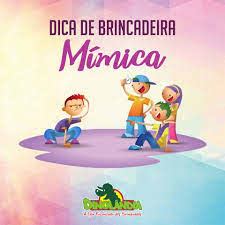 MATERNAL 1-C*Atividade: Brincar de fazer caretas com diferentes emoções.- Coloque a criança de frente para o espelho e brinque de fazer caretas com diferentes emoções, você poderá mostrar figuras, falar de situações ou fazer as caretas para que ela imite.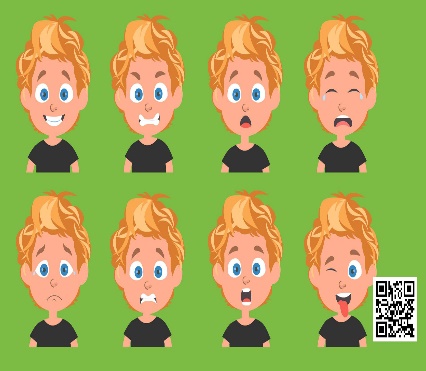 MATERNAL 1-CHistória: A Bruxinha que voava numa escova de dentes, contada pela professora Giseli e disponibilizada no grupo.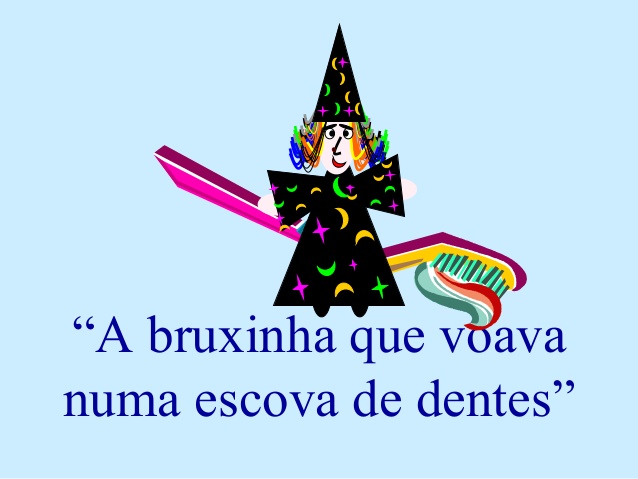 